Delta North Elementary SchoolTeacher and Student Success Plan2022 – 2023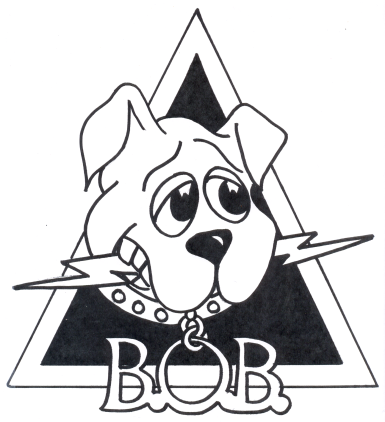 Prepared by:Delta North Elementary School Community CouncilMrs. Courtney Dyer, ChairMrs. Kelsi Gardner, Vice ChairMrs. Taylor PetersenMrs. Kandie TaylorMrs. Liz PalmerMrs. Brittany WellsMrs. Tiffany LanceMrs. Erica HoneMrs. Candace Fowles, TeacherMrs. Delna Bliss, PrincipalDelta North Elementary School Goal	Ancillary data (WIDA scores) recognized Delta North as a “High Performing School” with 54.4% English Language Learners making adequate progress and 20% reaching proficiency.  Based on the 2020-2021 RISE summative assessment, Delta North Elementary School scored 40% proficient in ELA; 49% proficient in Math; and 50% proficient in science.  There was no data for the state, due to Covid-19.  The goal for the 22-23 school year will be to show growth from the 21-22 year.  Student proficiencies will meet or exceed the proficiency scores of the state.Definition of Purpose	Delta North Elementary was listed as a “High Performing School” in the ELL category.  All other areas for a school grade were not listed, due to the Covid-19 closure.  The previous year had the school listed as a ‘Typical’ school with ‘Typical achievement, and language learner progress.  The school was ‘Commendable’ in growth.  Based on the 2020-2021 end of level testing, we at Delta North Elementary School feel a need to provide additional resources to our students who score less than proficient on RISE assessments.  A continued focus on reading and writing will guide our practice.Current Programs and PracticesRead Live Naturally for 3rd grade students scoring less than proficientESL pull-out for 3rd through 5th gradeSIOP strategies incorporated into Tier I instruction and class time activitiesIntervention time built in the schedule with a focus on Math and ELAHomework Club and Friday Study Hall:  re-teaching/pre-teaching for struggling studentsSTAR tutoring for readingLexia online program that supports reading, writing, and mathAccelerated Reader, STAR Reading and STAR Math for all studentsSpecific interventions for all struggling readers, focusing on phonics, phonemic awareness, fluency, and comprehension.  Math facts are also drilled during interventions.Teaching Practices and Expectations Review by the staff of educational practices and priorities.Continue to look at current schedules and determine best use of time and resources. Participate in Professional Learning Communities to strengthen the academic and social needs of students.  Teachers will focus on instruction, differentiation, and use data collected from the 2022 RISE assessments and STAR progress/DIBELS monitoring to implement interventions.  Focus will be on the learner-centered problems of reading fluency and math facts.Increase parent involvement in the creation of goals for students and enlist their support in making those goals a reality.Involve parents in determining goals for studentsGive special consideration to the concerns of sub-groups whose children are struggling in CORE conceptsEnable parents as partners in their children’s education.  Provide training to assist parents in helping their children in reading, writing, and mathWork on aligning desired outcomes of school and parents, for all students.Determine ways we can work together to turn goals into realitiesContinue to work on opening ongoing lines of communication between home and schoolInform parents of resources available at parent conferences and back to school night, using notes, Remind, Facebook, and Power announcementsProfessional Development PlanThe Professional Development for Delta North Elementary School will be based on priorities established by the Community Council.  Allocation of these funds will be made following the listed priorities:As determined by the Community Council, any goal related workshop or presentation that staff members might be sent to, with the intent of bringing back information to staff will receive priority.Following school goals, any school-wide workshop or presentation that can be brought in, which promotes or contributes to any portion of our written goals.Workshops or presentations, which though not related to the school improvement goals, might be beneficial to the school program.Workshops or presentations, which though not related to the school improvement goals, would be beneficial to the individual teacher in subject matter instruction.Assessment and Evaluation of ProgressDelta North Elementary School Goal – At the conclusion of RISE testing in the spring, we will evaluate our test results and determine whether we have made progress toward our goal.  Success will be determined by the increase in the number of students who achieve proficiency.  At that point, we will evaluate the changes we have made and determine a course of action as we prepare for the 2022-2023 school year.Delta North Elementary School Discipline PlanDiscipline Responsibilities	Student’s Responsibilities:  All students are expected to follow the rules and regulations of the Board of Education, the school administration, and the teacher.  Students are required to be courteous and polite and contribute to positive school climate.	Parent’s Responsibilities:  Discipline is the primary obligation of the parents.  It is the parents’ obligation, by teaching and example, to help their students develop appropriate behavior habits as well as proper attitudes toward school.	School’s Responsibilities:  It is the school’s responsibility to provide learning experiences free from distractions and misbehavior.  Administrators, teachers, and others connected with Delta North Elementary shall provide positive models that serve as good examples for students to follow.Student Conduct:  Students at Delta North Elementary School are expected to be respectful, responsible, and make good choices.  The following behaviors are expected of all students attending Delta North Elementary:Delta North Elementary School students will show respect and concern for others by:Keeping hands, feet, and all objects to oneself.Using appropriate language, both verbal and non-verbal.Speaking respectfully.  Students address staff members by proper names and titles.Being attentive in class, listening while others speak, etc.Being responsible for their own classwork, completing it to the best of their ability, and handing it in on time.Following directions from staff and other adults.Respecting others always.  No fighting, intimidating, or bullying of students will be allowed anywhere associated with the school.Following the Safe School Policy which includes no possession of dangerous weapons, fighting/hazing, obscenities, gang activity, theft, vandalism, threats, and substance possession or abuse.Adhering to the guidelines of the Millard School District dress code policy.Treating school property with respect.  Vandalism of any kind will not be tolerated.Consequences for breaking rules may include the following:Reprimand by the teacher.Notification to parents or a parent conference.Referral to counseling.Conference with principal or designee.In-school or out-of-school suspension.Expulsion from school.Notification of police and removal from school.ALL insubordination will come directly to the office.  Fighting and other activities that put others in danger will be dealt with according to the Safe Schools Policy.Note:  See Student Conduct Policy #6100/Safe School Policy, #6090 – Millard School District Policies.Digital Citizenship Training:Delta North Elementary does the following activities:All students are enrolled in a keyboarding class.  Discussions about websites that are appropriate are held in these classes.Monthly, students are given a lesson from the Net Safety curriculum.Follows the District policy for users of the internet.  Students and parents sign the user agreement at the beginning of the school year.Reading Improvement PlanAnnual Goal:  Delta North Elementary School will identify interventions that are researched based and focused on student achievement for all demographics of the school.Interventions:Read LiveWriter’s WorkshopLexiaREACH for Reading interventionsESL (English as a Second Language)Homework ClubAdditional practice is provided using:STAR Tutoring with AmeriCorps Cross-Age TutoringPeer TutoringBuddy ReadingDYAD ReadingAssessments:DIBELS (Dynamic Indicator of Basic Early Literacy Skills):  Growth in reading comprehension and fluency is measured three times during the year to identify Third Grade students who need reading and math interventions.  Fourth and Fifth Grade students who are performing below grade level will also be monitored using DIBELS.  Fourth and Fifth Grade students use the STAR Reading (Renaissance Learning) to monitor growth monthly.RISE (Readiness, Improvement, Success, Empowerment) benchmark data will identify areas of focus and provide meaningful information for individual student academic growth.WIDA (Word Class-Instructional Design and Assessment):  WIDA is a federal mandated test for students whose native language is other than English.  WIDA Access is a summative assessment given annually to monitor ELL students’ progress in acquiring academic English.  This test assesses comprehension and communication.STAR Math (Renaissance Learning) will be given quarterly to assess students’ progress.Additional common formative and summative assessments as developed by the classroom teacher will also be used.Delta North Elementary SchoolParent and Family Engagement Policy Annual Title 1 Parent MeetingDelta North Elementary School will convene an annual meeting, at a convenient time, to which all parents of all participating children shall be invited and encouraged to attend.  At these meetings, parents and families will be informed of Delta North Elementary School’s participation in the Title 1 program and their rights to be involved.  Such meetings as Back to School Night, PCCR meetings, and individual meetings with teachers or intervention specialists.Parent Input and Review of Policy and PlanDelta North Elementary will involve parents, in an organized, ongoing, and timely way, in the planning, review, and improvement of the school parental involvement policy and joint development of the Title 1 Schoolwide Plan.  Such involvement may include, but is not limited to, Community Council meetings, PTO meetings, school newsletters, and other forms of feedback and input.Description and Explanation to Parent of School Curriculum, Assessments, and State StandardsDelta North Elementary School uses a variety of research-based materials to deliver instruction aligned with state standards.  Such programs include but are not limited to:  Into Math, REACH for Reading, Lexia Reading, Delta North Elementary School uses a variety of formative and summative assessments such as RISE and Acadience (DIBELS).Home and School ConnectionDelta North Elementary School will provide all parents and families with appropriate materials and training to help them work with their children to improve achievement and academic success in literacy and mathematics.  Such materials may include, appropriately leveled reading books and materials, homework folders, and mathematics practice assignments.  Parental training may include Back to School Night, PCCR Conferences, Parent Newsletters, individual meetings with teachers and intervention specialists, or the availability of parent resource materials at school.Equal Access to InformationDelta North Elementary School will ensure that information related to school and parent programs, meetings, and other activities are made available to parents of participating students in a platform or format in, to the extent possible, a language that the parents can understand.  Delta North Elementary School will also provide such other reasonable support for parental involvement as parents may request.